รายงานผลการดำเนินกิจกรรมตามแผนจัดการความรู้ ประจำปีงบประมาณ 2564  มหาวิทยาลัยเทคโนโลยีราชมงคลล้านนา เชียงรายหน่วยงาน งานประกันคุณภาพการศึกษา องค์ความรู้ที่ 3  การพัฒนาสมรรถนะการปฏิบัติงานเพื่อตอบสนองยุทธศาสตร์และพันธกิจของมหาวิทยาลัยส่วนที่ 1 รายละเอียดองค์ความรู้ชื่อองค์ความรู้ :   งานประจำสู่งานวิจัยหน่วยงานผู้รับผิดชอบองค์ความรู้ :  งานประกันคุณภาพการศึกษาความสอดคล้องกับประเด็นยุทธศาสตร์ของมหาวิทยาลัย :  การพัฒนาการบริหารจัดการและการสร้างฐานวัฒนธรรมองค์กร เหตุผลที่เลือกองค์ความรู้ :  เพื่อให้หน่วยงานภายในมหาวิทยาลัยเทคโนโลยีราชมงคลล้านนา เชียงราย ตระหนักถึงความสำคัญและประโยชน์ของการจัดการความรู้เพื่อส่งเสริมและสนับสนุนให้เกิดกระบวนการจัดการความรู้ทั่วทั้งมหาวิทยาลัยอย่างเป็นรูปธรรมเพื่อให้มหาวิทยาลัยมีกระบวนการส่งเสริมการทำวิจัยเพื่อพัฒนาการปฏิบัติงานที่ดีตัวชี้วัดความสำเร็จ :  บุคลากรสายสนับสนุนมหาวิทยาลัยมีการทำวิจัยเพื่อพัฒนาการปฏิบัติงาน ไม่น้อยกว่าร้อยละ 80 ของหน่วยงานสนับสนุนส่วนที่ 2 กิจกรรมการจัดการความรู้ส่วนที่ 3 เอกสารประกอบผลการดำเนินงาน รูปภาพการดำเนินกิจกรรม และ/หรือเอกสารแนบอื่น ๆ ที่เกี่ยวข้องการใช้เทคโนโลยีช่วยในการแลกเปลี่ยนเรียนรู้ในช่วงสถานการณ์โควิด 19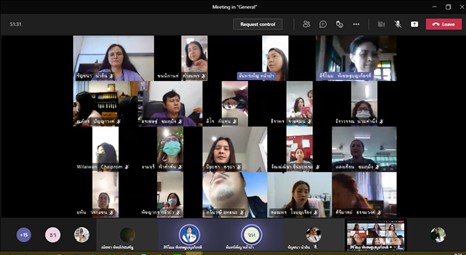 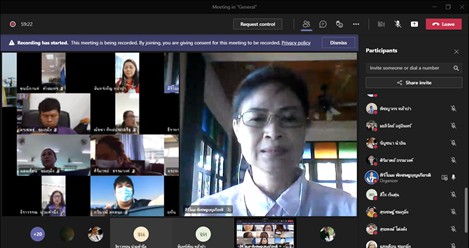 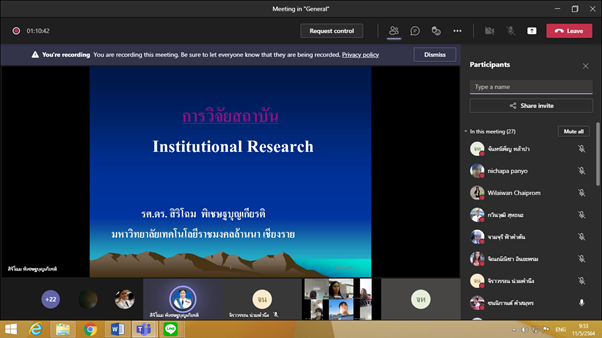 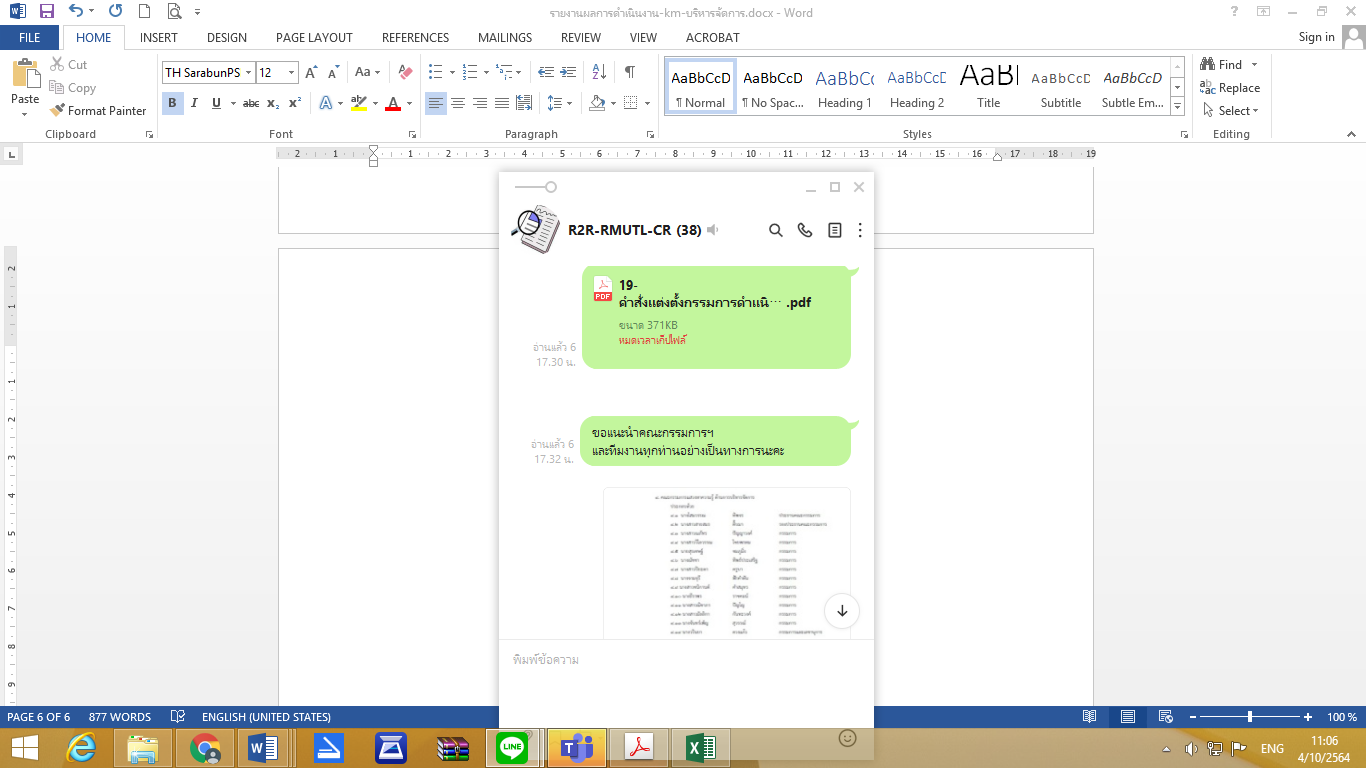 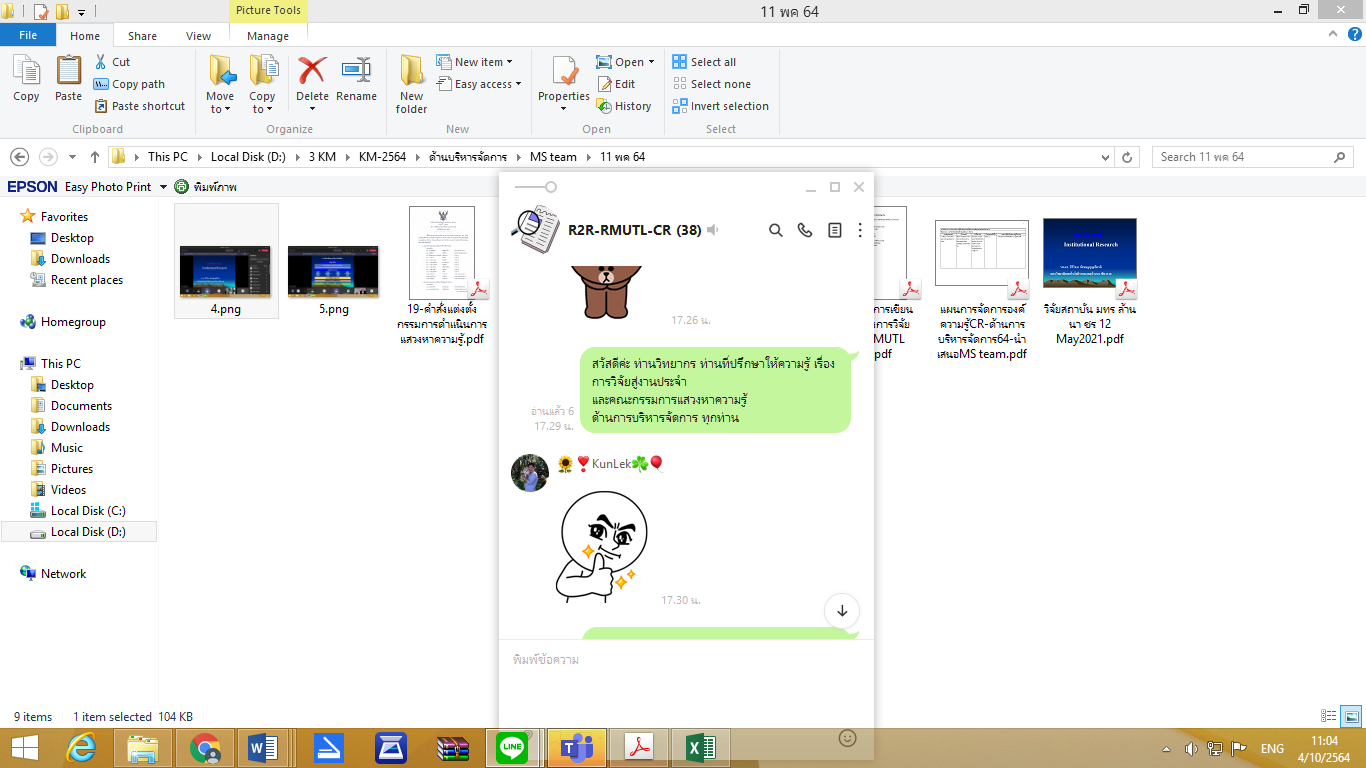 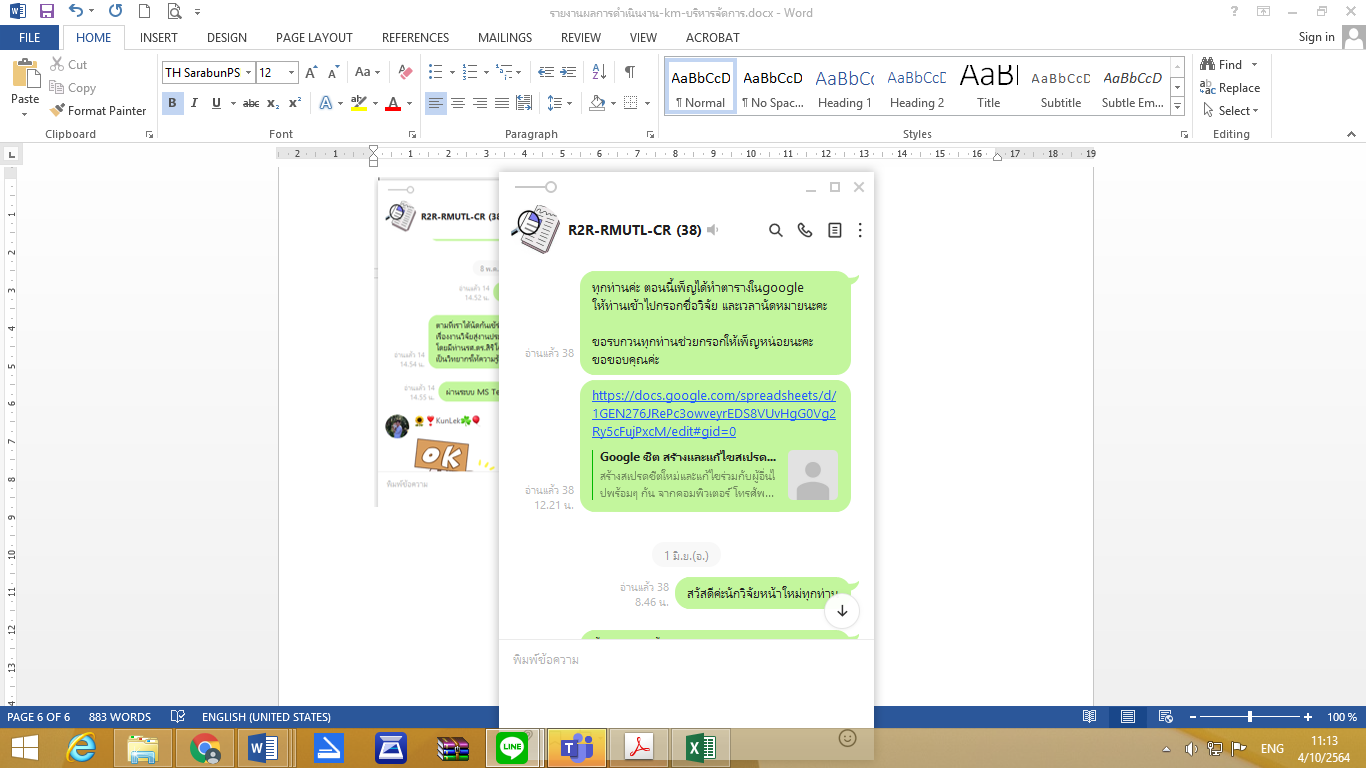 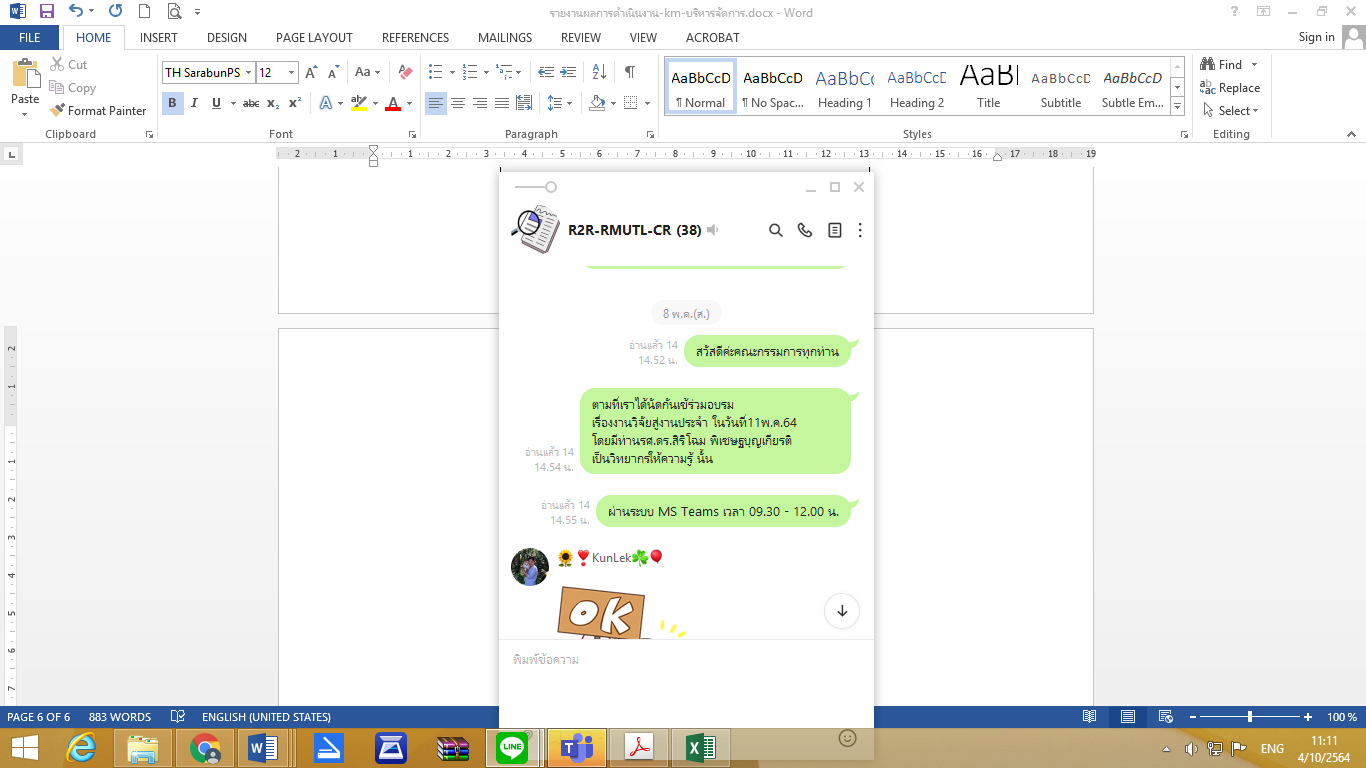 การเผยแพร่แนวปฏิบัติที่ดี  เรื่อง งานประจำสู่งานวิจัยผ่านทางเว็ปไซต์มทร.ล้านนา เชียงราย   https://chiangrai.rmutl.ac.th/page/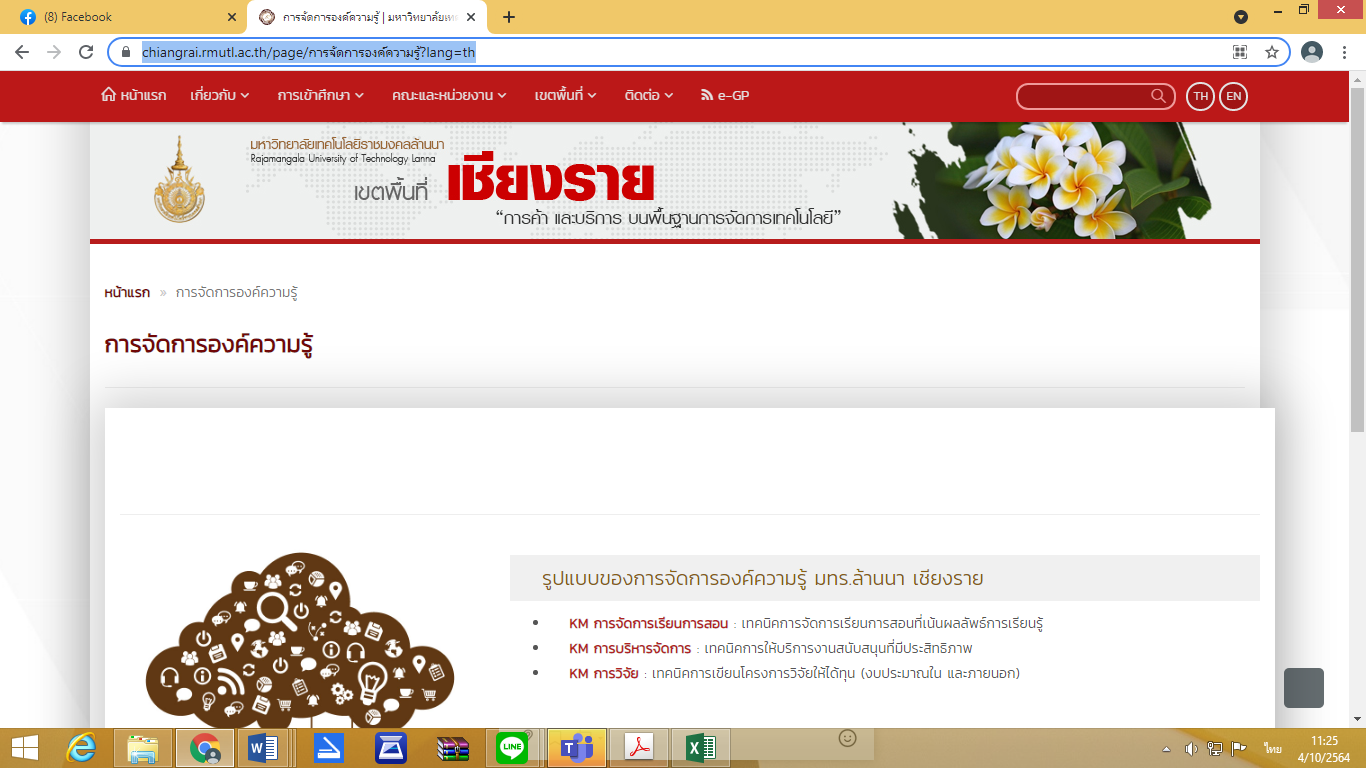 ลำดับกิจกรรม(ตามแผน)ระยะเวลาผลการดำเนินงาน(ดำเนินการแล้วเสร็จ)หมายเหตุ(ปัญหา/อุปสรรค)1การบ่งชี้ความรู้ : -แต่งตั้งคณะกรรมการดำเนินงานการจัดการความรู้ด้านการบริหารจัดการ-ประชุมคณะกรรมการจัดการความรู้ เพื่อจัดทำแผนการค้นหาความรู้จากตัวบุคคล และกำหนดประเด็นความรู้และเป้าหมายของการจัดการความรู้ สัปดาห์แรกของเดือนกุมภาพันธ์ 2564 คำสั่งที่ 10/2564 แต่งตั้งคณะกรรมการการจัดการความรู้ ลว.3 ก.พ. 64คำสั่งที่ 19/2564 แต่งตั้งคณะกรรมการแสวงหาความรู้ ลว. 9 มีค.64ลำดับกิจกรรม(ตามแผน)ระยะเวลาผลการดำเนินงาน(ดำเนินการแล้วเสร็จ)หมายเหตุ(ปัญหา/อุปสรรค)2การสร้างและแสวงหาความรู้ : - ประชุมแลกเปลี่ยนเรียนรู้ เพื่อแสวงหาความรู้จากตัวบุคคล-ทำบันทึกข้อความเชิญอาจารย์ที่มีความเชี่ยวชาญร่วมเป็นที่ปรึกษาการดำเนินงานวิจัย (รศ.ดร.สิริโฉม พิเชษฐบุญเกียรติ) 5 ก.พ. 6419 ก.พ. 6424 ก.พ. 643 มี.ค. 6410 มี.ค. 64 1.ดำเนินการประชุมแลกเปลี่ยนความรู้ร่วมกับวิทยากร ให้ความรู้ในเรื่องทฤษฎีการจัดทำวิจัย และให้แต่ละงานร่วมนำเสนอหัวข้อวิจัย2.ประชุมผ่านระบบ MS Teams R2R meeting3การจัดความรู้ให้เป็นระบบ :-นำความรู้ที่ได้จากการแบ่งปันความรู้มาทบทวนและเรียบเรียงเป็นข้อ, เป็นประเด็น และเป็นองค์ความรู้-นำประเด็นและองค์ความรู้เทคนิคการส่งเสริมการทำวิจัยสถาบันเพื่อพัฒนาการปฏิบัติงานที่ดี ที่ได้มาเรียบเรียงเป็นขั้นตอนการทำวิจัยสถาบัน 17 มี.ค. 641.ทุกงานนำเสนอหัวข้อวิจัย โครงร่างวิจัย และดำเนินการจัดทำวิจัยงานละ 1 เรื่อง2.แต่ละงานได้เข้าปรึกษาวิธีการดำเนินการวิจัยแต่ละขั้นตอนกับวิทยากร เป็นตามกำหนดเวลาที่นัดหมาย4การประมวลและกลั่นกรองความรู้ : -คณะกรรมการฯ กลั่นกรองและตรวจสอบองค์ความรู้ที่ได้โดยการปรับข้อความให้เป็นภาษาที่เข้าใจง่าย และกำหนดความหมายของคำศัพท์เฉพาะ เพื่อให้คนอื่นนำไปใช้ได้ง่าย 31 มี.ค. 64 1. ดำเนินการสรุปและวิเคราะห์ผลการวิจัยของแต่ละงาน รายงานต่อผู้บริหาร และนำมาพัฒนากระบวนการทำงานของแต่ละงานลำดับกิจกรรม(ตามแผน)ระยะเวลาผลการดำเนินงาน(ดำเนินการแล้วเสร็จ)หมายเหตุ(ปัญหา/อุปสรรค)5การเข้าถึงความรู้ : -ทำบันทึกรายงานผลความรู้ที่ได้จากการแบ่งปันความรู้ของคณะกรรมการฯ เสนอผู้บริหารเขตพื้นที่เชียงรายรับทราบ และบันทึกให้เจ้าหน้าที่สายสนับสนุนนำไปเป็นแนวทางในการทำวิจัยสถาบัน-ประชุมบุคลากรสายสนับสนุนทุกคนมารับฟังแนวปฏิบัติที่ดีเรื่องการส่งเสริมการทำวิจัยสถาบันเพื่อพัฒนาการปฏิบัติงานที่ดี ที่ได้จากการกลั่นกรองความรู้ 17 เม.ย. 64 1.แต่ละงานเผยแพร่ผลการวิจัยให้หน่วยงานอื่น /ผู้ที่มีความสนใจนำไปใช้ประโยชน์ผ่านช่องทางเว็บไซต์ KM6การแบ่งปันแลกเปลี่ยนเรียนรู้ : -ประชุมบุคลากรสายสนับสนุนที่นำแนวปฏิบัติที่ดีเรื่องการส่งเสริมการทำวิจัยสถาบันเพื่อพัฒนาการปฏิบัติงานที่ดีไปใช้ มาสรุปผลการนำไปใช้ทั้งด้านดี และไม่ดี เพื่อนำมาปรับปรุงวิธีการและแนวปฏิบัติที่ดีเรื่องการส่งเสริมการทำวิจัยสถาบันเพื่อพัฒนาการปฏิบัติงานที่ดี 24 เม.ย. 64 1.แต่ละงานเผยแพร่ผลการวิจัยให้หน่วยงานอื่น /ผู้ที่มีความสนใจนำไปใช้ประโยชน์ผ่านช่องทางระบบสารบรรณอิเล็กทรอนิกส์ภายในหน่วยงาน (E-office)ลำดับกิจกรรม(ตามแผน)ระยะเวลาผลการดำเนินงาน(ดำเนินการแล้วเสร็จ)หมายเหตุ(ปัญหา/อุปสรรค)-ทำการประเมินผลการใช้แนวปฏิบัติที่ดีเรื่องการส่งเสริมการทำวิจัยสถาบันเพื่อพัฒนาการปฏิบัติงานที่ดี โดยติดตามสถิติจำนวนบุคลากรสายสนับสนุนที่มีหัวข้อวิจัยปีงบประมาณ 2564-2565 เพื่อให้ทราบผลการใช้เทคนิคการทำวิจัยสถาบันเพื่อพัฒนาการปฏิบัติงานที่ดี อย่างเป็นรูปธรรม7การเรียนรู้ : -งานวิจัยและบริการวิชาการสรุปสถิติจำนวนบุคลากรสายสนับสนุนที่เสนอหัวข้อวิจัยในปีงบประมาณ 2564-2565 รายงานต่อผู้บริหารรับทราบ พ.ค. 64 บุคลากรสายสนับสนุนดำเนินการจัดทำวิจัยเพื่อสำรวจความพึงพอใจต่อการให้บริการภายในหน่วยงานแต่ละงาน พบว่ามีจำนวน 4 หน่วยงานที่ ทำการสำรวจความพึงพอใจของผู้รับบริการ และมีผลการสำรวจรายงานในเล่มรายงานการประเมินตนเองระดับกอง ประจำปีการศึกษา 2563 บุคลากรสายสนับสนุนมีภาระงานหลักจำนวนมาก ขาดการดำเนินงานวิจัยอย่างต่อเนื่อง